               Bathford Church School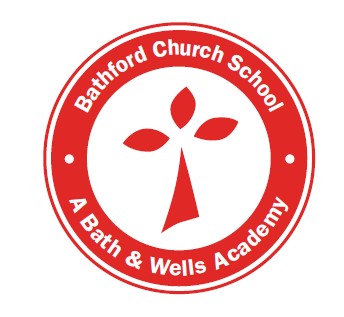           Hall Hire Charges (September 2020)One-off hires:MONDAY TO FRIDAY EVENINGS					COST6PM TO 11PM								£30.00SATURDAY & SUNDAYMORNING SESSION (9AM – 1PM)					£30.00AFTERNOON SESSION (1 PM TO 6PM)				£30.00EVENING (6PM TO 11PM)					        	£60.00ALL DAY (9AM TO 11PM)					                    £100.00Chairs and tables are available on request.Limited cutlery and china is available on request.Kitchen facilities are available on request.Staging may be available on request.A range of sporting equipment is available on request.Further discounted rates are negotiable for regular hire.Contact: Ms Becky Hayter and Mrs Noreen BoothTelephone No: 01225 858776